KONKURS „MAGIA ZDROWEGO OGRODU”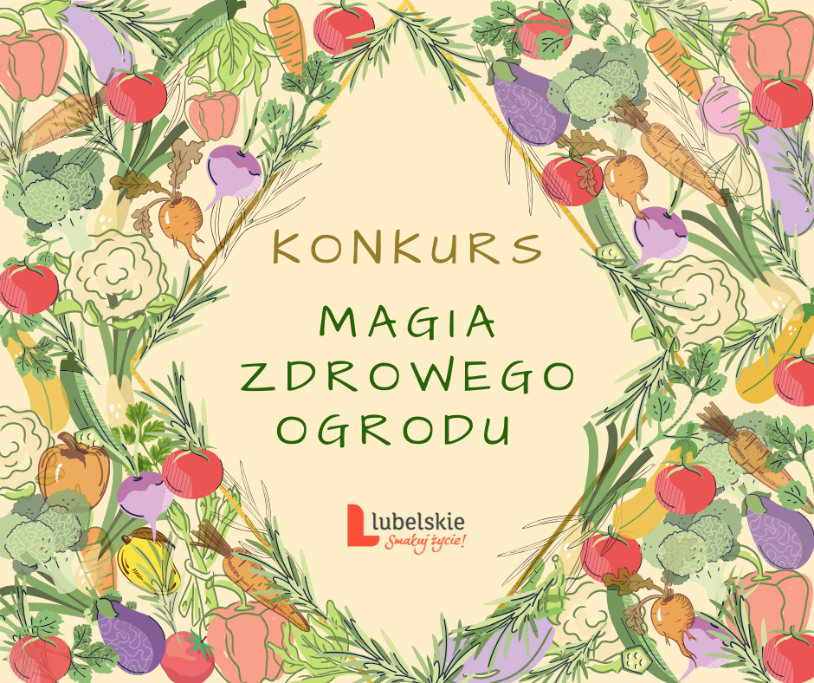 "Jeśli urodzę się jeszcze raz, znowu zostanę ogrodnikiem. I następnym razem także. Bo jedno życie to za mało aby zrealizować tak wielki zawód." Karl Foerster 	Rękawice, grabie, gumowy wąż, kurek z zimną wodą. Parę minut wolnego czasu, spokoju, oddechu od pędu życia. Nie ma telefonu, facebook’a. Tylko Ty i Twój Ogród.Wszystkich entuzjastów ogrodnictwa z terenu województwa lubelskiego, serdecznie zapraszamy do udziału w konkursie „Magia zdrowego ogrodu”. To wspaniały czas na pokazanie swojej pasji i zamiłowania do tworzenia własnych ogrodów użytkowych. Jeżeli jesteś „architektem” kształtującym swój ogród według własnego stylu, stosujesz zróżnicowane metody uprawy, inwestujesz czas w ukazanie bogactwa rozmaitych form przestrzennych, to jest to konkurs dla Ciebie! Pokaż nam swoją przestrzeń, podziel się pomysłami na zrównoważony ogród. Opowiedz o tym, jak sadzisz rośliny, jak radzisz sobie 
z chwastami, i jakie stosujesz metody na ograniczenie zużycia wody w swoim ogrodzie.Wymagania, jakie powinna spełniać praca konkursowa:zgłoszenie powinno dotyczyć własnego ogrodu użytkowego tj. warzywnego, ziołowego, owocowegopod ocenę będą brane zarówno ogrody tradycyjne, jak i balkonowe, skrzyneczkowe czy ziołowepraca konkursowa powinna obligatoryjnie zawierać:opis ogrodulistę uprawianych roślinsposób użytkowania ogroduobowiązkowym elementem zgłoszenia jest przynajmniej jeden z poniższych elementów:film wraz z tekstem mówionym lub napisamiprezentacja multimedialnadokumentacja fotograficzna obejmująca aktualne zdjęcia wraz z ich opisemZgłoszenie powinno zawierać: kartę informacyjną pracę konkursową przedstawiającą zgłaszany ogródpodpisaną zgodę na wykorzystanie wizerunku  Termin i forma nadsyłania zgłoszeń konkursowychNieprzekraczalny termin dostarczenia zgłoszeń upływa 30 września 2020 r. (obowiązuje data wpływu do Urzędu Marszałkowskiego Województwa Lubelskiego 
w Lublinie).Zgłoszenia należy nadsyłać za pośrednictwem poczty: elektronicznej na adres e-mailowy konkursu Departamentu Rolnictwa i Rozwoju Obszarów Wiejskich UMWL: konkursy@lubelskie.pl, podając w tytule wiadomości hasło: Konkurs „Magia zdrowego ogrodu”, lub tradycyjnej na adres: Departament Rolnictwa i Rozwoju Obszarów Wiejskich, Urząd Marszałkowski Województwa Lubelskiego w Lublinie, ul. Grottgera 4, 20-029 Lublin, z dopiskiem: Konkurs „Magia zdrowego ogrodu”.Zgłoszenia mogą być składane przez:właściciela ogrodu, współwłaściciela (oraz ich pełnoletnie dzieci),osoby trzecie (pod warunkiem uzyskania pisemnego upoważnienia właściciela ogrodu).Dla zwycięzców przewidziane są cenne nagrody rzeczowe:I miejsce – zestaw sprzętu ogrodniczego o wartości ok. 2.000 złII miejsce – zestaw sprzętu ogrodniczego o wartości ok. 1.500 złIII miejsce – zestaw sprzętu ogrodniczego o wartości ok. 1.000 złoraz 10 wyróżnień – zestaw sprzętu ogrodniczego o wartości ok. 500 złOrganizatorem Konkursu jest Województwo Lubelskie, a wszelkich informacji dotyczących konkursu udzielają pracownicy Departamentu Rolnictwa i Rozwoju Obszarów Wiejskich UMWL w Lublinie:tel. (81) 44 16 538 oraz (81) 44 16 802e-mail: konkursy@lubelskie.plDo pobrania:Regulamin konkursuKarta identyfikacyjna